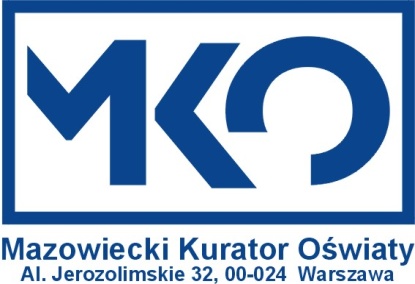 PROGRAM KONFERENCJI ORGANIZOWANEJ
PRZEZ MAZOWIECKIEGO KURATORA OŚWIATY„WYCHOWANIE DO WARTOŚCI – WSPARCIE RODZINY I SZKOŁY”09.10.2020 r.Mazowieckie Samorządowe Centrum Doskonalenia NauczycieliWarszawa, ul. Świętojerska 909.30 – 10.00Rejestracja uczestnikówRejestracja uczestników10.00 – 10.10Otwarcie konferencjip. Maciej Kopeć – Podsekretarz Stanu w Ministerstwie Edukacji Narodowejp. Konstanty Radziwiłł - Wojewoda Mazowiecki10.10 – 10.35 Wychowanie do wartości w nauce Jana Pawła II Ks. dr Tomasz KopiczkoUniwersytet Kard. Stefana Wyszyńskiego w Warszawie10.35 – 11.00Rola rodziny w wychowaniu ku wartościom p. Dorota Bojemska – Przewodnicząca Rady Rodziny przy Ministrze Rodziny, Pracy i Polityki Społecznej 11.00 – 11.25Wychowanie patriotyczne na przykładzie akcji pomocy Polakom na Wschodzie p. Cezary JurkiewiczCzłonek Zarządu Polskiej Fundacji Narodowej11.25 – 12.20Panel dyskusyjny:Instrumenty i metody oddziaływania na młodego człowieka Wartości, czy dzieci mogą je odnaleźć w świecie mediów?Wychowanie przez sportp. Mikołaj Foks – konsultant, autor audycji, warsztatów i bloga 
o rodzicielstwie p. Marcin Nowak Dyrektor Działu Współpracy Międzynarodowej i Projektów Sportowych w Polskim Komitecie Olimpijskim12.20 – 12.30Podsumowanie i zakończeniep. Aurelia Michałowska Mazowiecki Kurator Oświaty